Отчето проведении в МБОУ СОШ №15им. Героя Советского Союза Мильдзихова Х.З.экомиротворческой акции« Декада добрых дел юных миротворцев 2022»  «Через добрые дела к миру, дружбе между народами во имя торжества мира и благополучия на планете Земля!»    С 1 по 10 декабря 2022 года в  МБОУ СОШ №15 им. Героя Советского Союза Мильдзихова Х.З.  прошла миротворческая акция "Декада добрых дел юных миротворцев", которая была приурочена к знаменательным датам и событиям. Декада добрых дел вызвала отклик учащихся и педагогов, прошла под девизом: «Через добрые дела к миру, дружбе между народами во имя торжества мира и благополучия на планете Земля!». В план миротворческой акции  были включены мероприятия, способствующие решению социально значимых проблем, а также обеспечивающие положительные перемены в жизни людей. 01.12. 2022 г."Мы хотим жить!"     С целью воспитания нравственных качеств , стремления к здоровому образу жизни, развития сотрудничества учителя и учащихся, развития творческих способностей детей, создания условий для саморазвития и самореализации детей, развития практических навыков противостояния вредным привычкам и познавательного интереса, повышения индивидуального уровня учащихся в МБОУ СОШ № 15 им. Героя Советского Союза Мильдзихова Х.З. прошли классные часы и беседы , посвященные Всемирному Дню борьбы со СПИДом.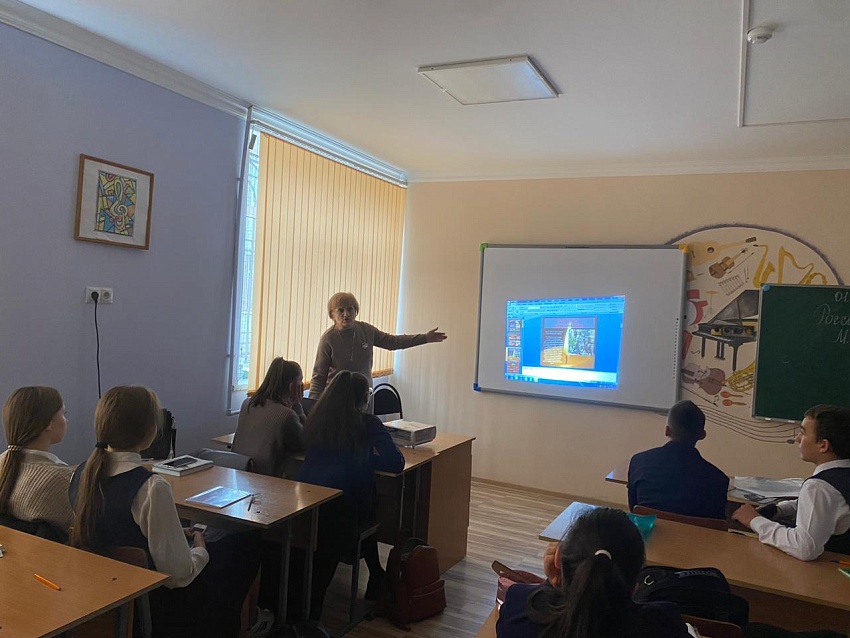 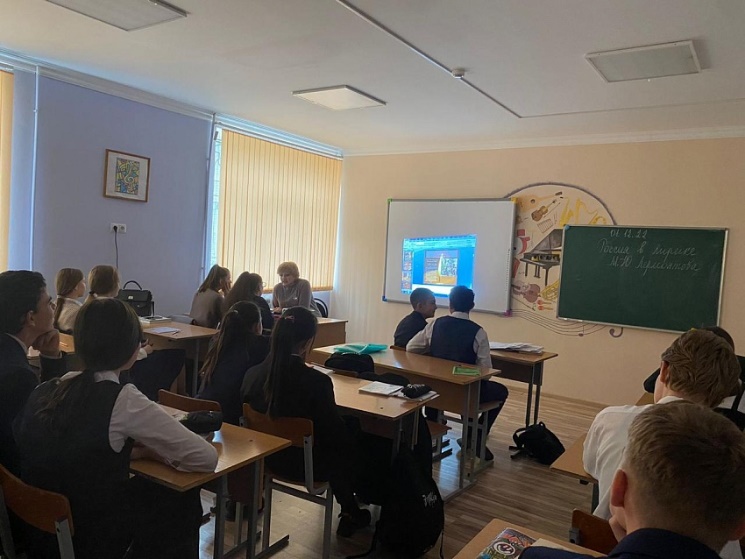 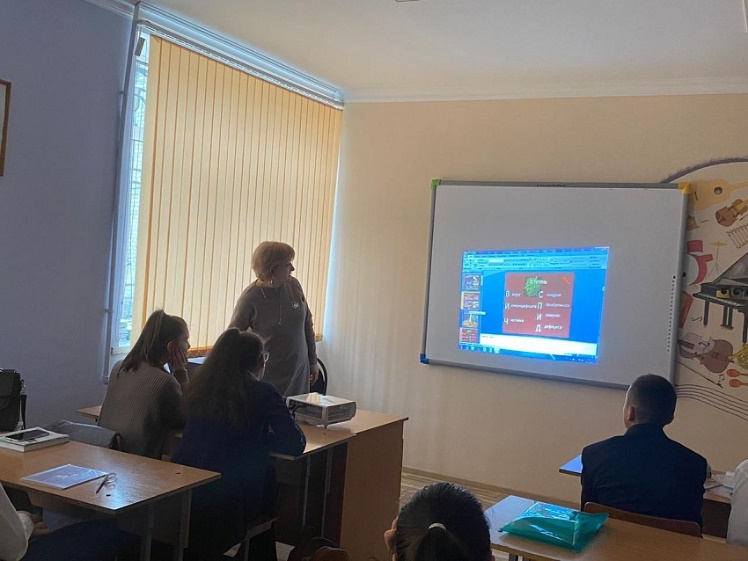 02.12. 2022 г.«Владикавказ - город воинской славы»  С целью воспитания патриотических чувств, гражданской позиции, восстановления хронологии военных событий, связанных  с обороной  г. Владикавказа, знакомства учащихся с памятными местами в городе и с героями, чьими именами названы улицы Владикавказа в МБОУ СОШ №15 им. Героя Советского Союза Мильдзихова Х.З. прошли классные часы , посвященные этой дате.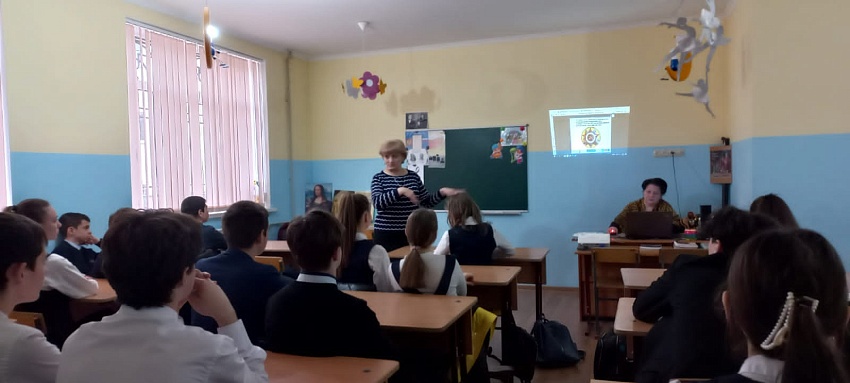 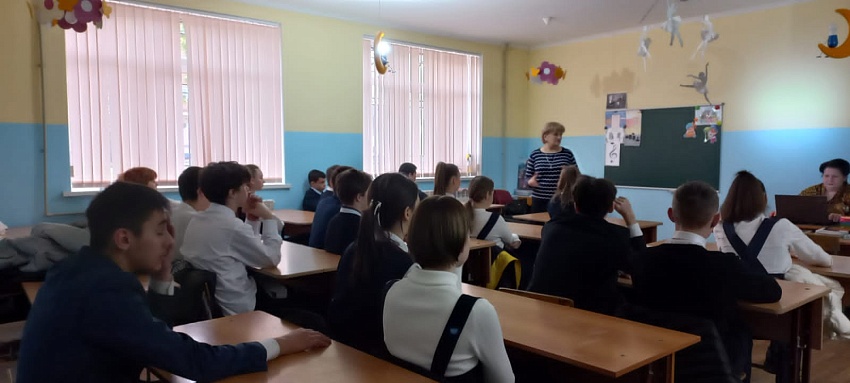 03.12. 2022 г.«Маленькие герои большой войны»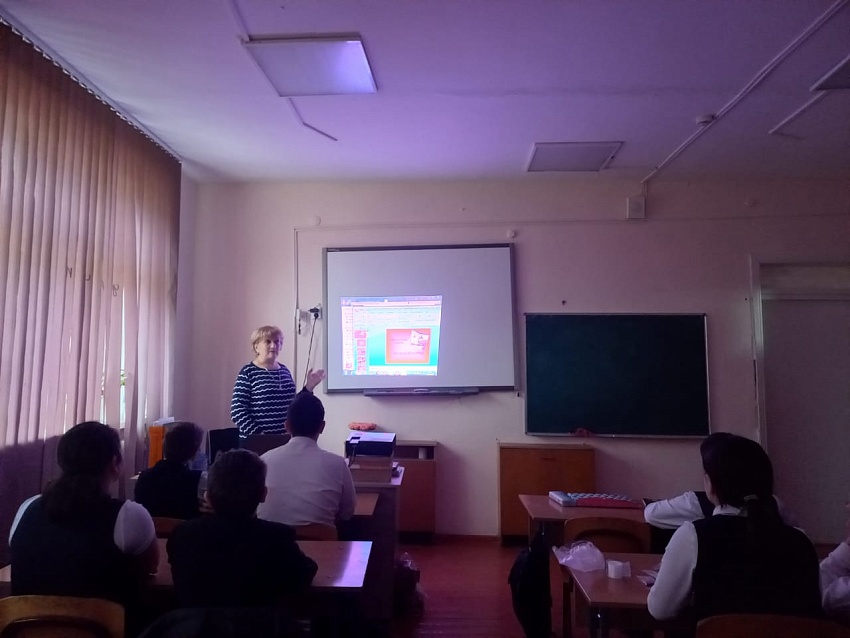 Не щадя себя в огне войны,Не жалея сил во имя Родины.Дети героической страныБыли настоящими героями.   С целью знакомства детей с юными героями (пионерами) Великой Отечественной войны 1941-1945 гг., с их ровесниками в послевоенный период,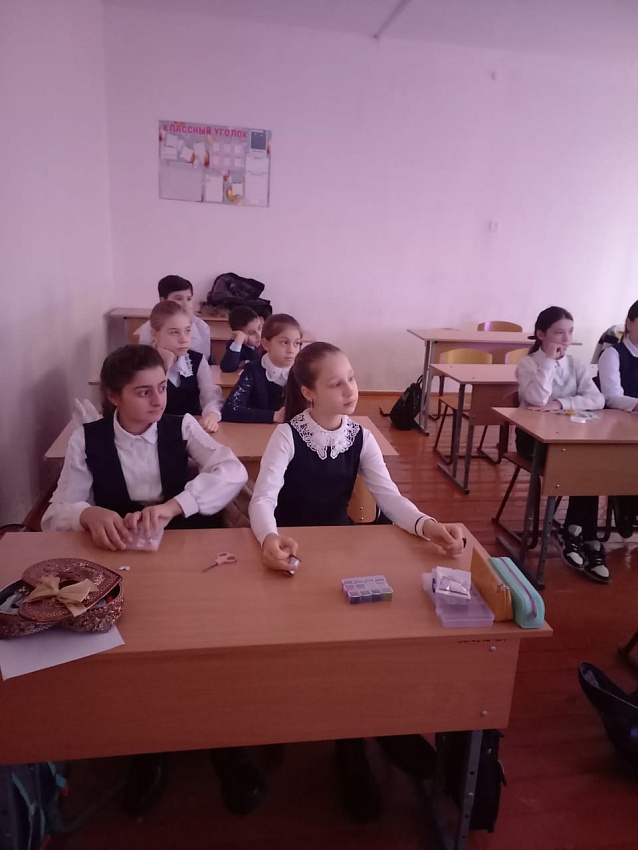 развития интереса к истории своей родины, чувство патриотизма, воспитания гордости за своих сверстников в годы войны, любви к Родине, своему народу, в МБОУ СОШ №15 и. Героя Советского Союза Мильдзихова Х.З. прошли классные часы, посвященные героизму детей.03.12. 2022 г.«Помни о них»   Ступени, ступени, ступени. Они повсюду.
Ступени в магазине, ступени в школе, ступени в метро,
Ступени в автобусе, ступени на входе в кухню.
Ступени у моей кровати, ступени в моем доме.
Ступени мешают мне делать то, что я хотел бы сделать.
Ступени на моем пути в библиотеку,
И я не могу прочесть книгу.
Ступени делают меня печальным, злым и угнетенным,
Обеспокоенным и болезненным, 
Испуганным и нервным.
Ступени – это мрачный сумрак.
О, если бы было можно словно бульдозером убрать все эти ступени,
Все эти ступеньки!   С целью привлечения внимания учащихся к проблемам людей-инвалидов, способствованию развития нравственных качеств учащихся, обучению навыкам группового взаимодействия в МБОУ СОШ №15 им. Героя Советского Союза Мильдзихова Х.З. прошли классные часы, посвященные этому дню.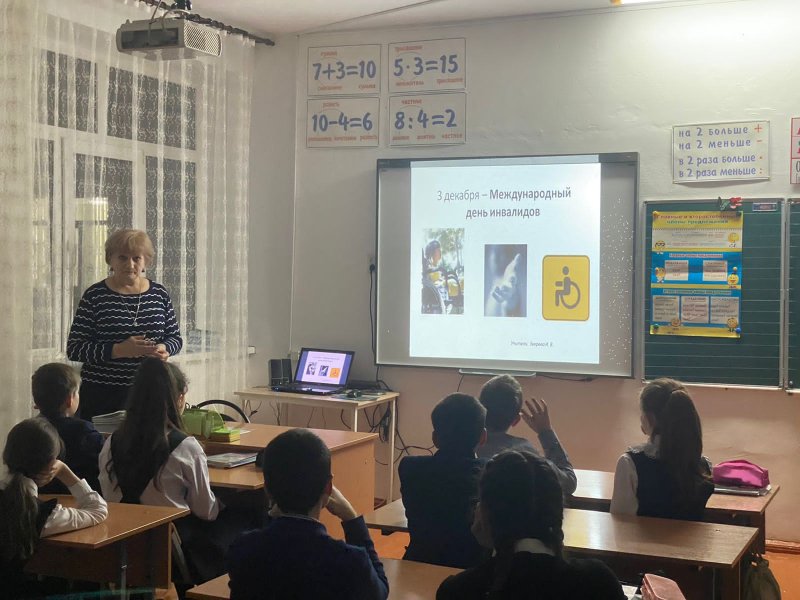 03.12. 2022 г.«Имя твое неизвестно, подвиг твой бессмертен»    С целью расширения знаний о героическом прошлом нашей страны, истории мемориального комплекса «Могила Неизвестного солдата» в Москве, формирования исторической памяти и благодарности, уважения к воинской доблести и бессмертному подвигу российских и советских воинов, погибших в боевых действиях на территории страны или за ее пределами, чье имя осталось неизвестным, сохранению традиций доблестного служения Отечеству, воспитанию патриотизма и гражданственности в МБОУ СОШ №15 им. Героя Советского Союза Мильдзихова Х.З. прошли мероприятия, посвященные Дню Неизвестного солдата.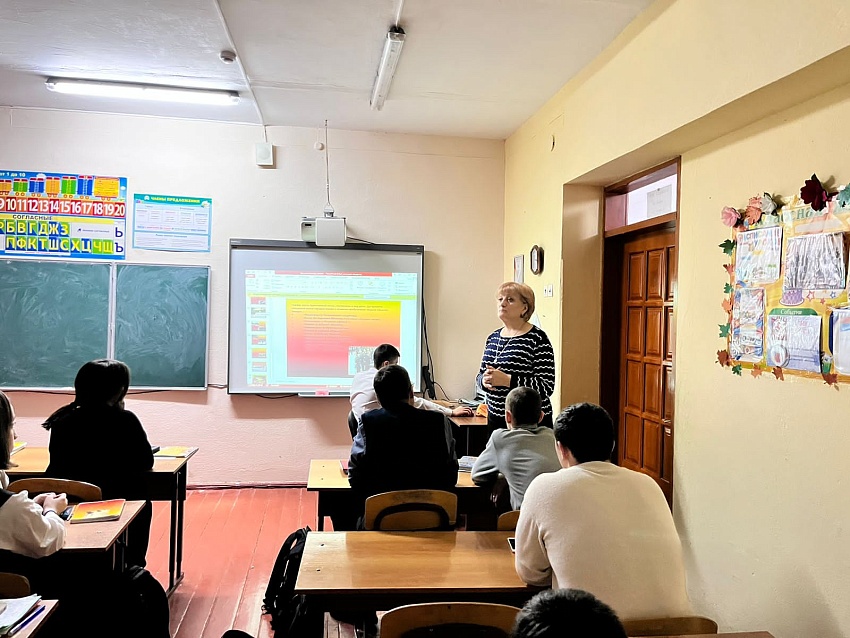 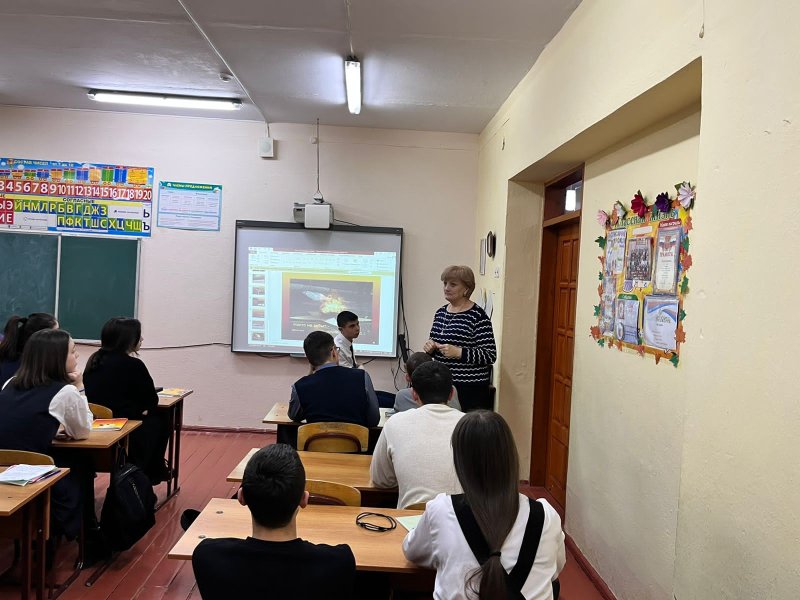 05.12. 2022 г.«Добрая воля – добрые дела – добрая жизнь!»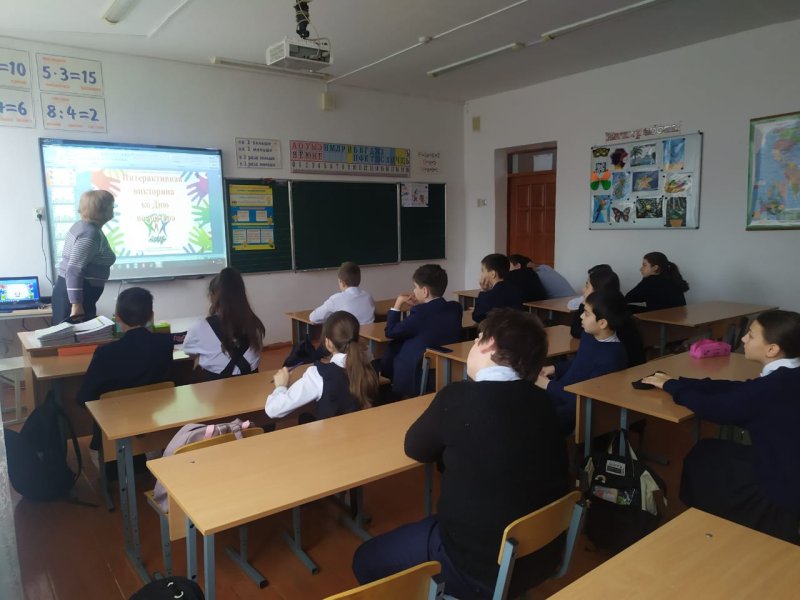     С целью оказания позитивного влияния на учащихся при выборе ими жизненных ценностей, развития волонтёрского движения в школе, воспитания чувства взаимопомощи, критичность мышления и доверительные отношения в школе прошли мероприятия , посвященные Дню добровольца в России.06.12. 2022 г.Битва под Москвой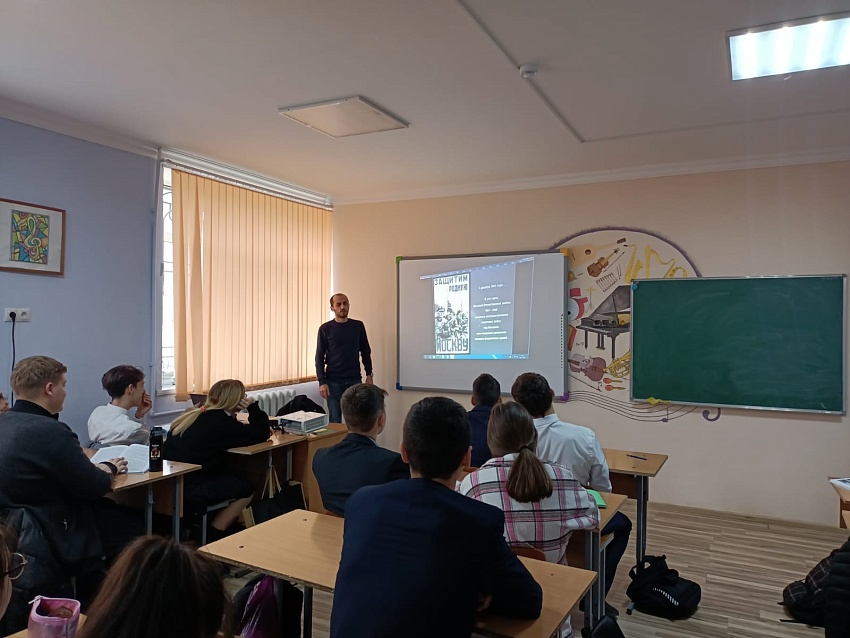  С целью воспитания чувства  гордости за свою страну, уважительного отношения к славному военно-историческому прошлому, углублению знаний об истории Великой Отечественной войны - ходе битвы под Москвой, способствованию формирования положительной оценки таких нравственных качеств, как самопожертвование, героизм, патриотизм, в МБОУ СОШ №15 им. Героя Советского Союза Мильдзихова Х.З. прошел урок, посвященный 81 годовщине Московской битвы.(Учитель истории и обществознания Егиков А.А.).08.12. 2022 г.«100 добрых дел для родной природы»С целью  формирования представления учащихся о связи человека и природы, закрепления знаний об охраняемых объектах природы, о значении Красной книги, воспитания у учащихся бережного отношения к природе учитель ОБЖ Макеева А.Р. провела классный час на тему «100 добрых дел для родной природы».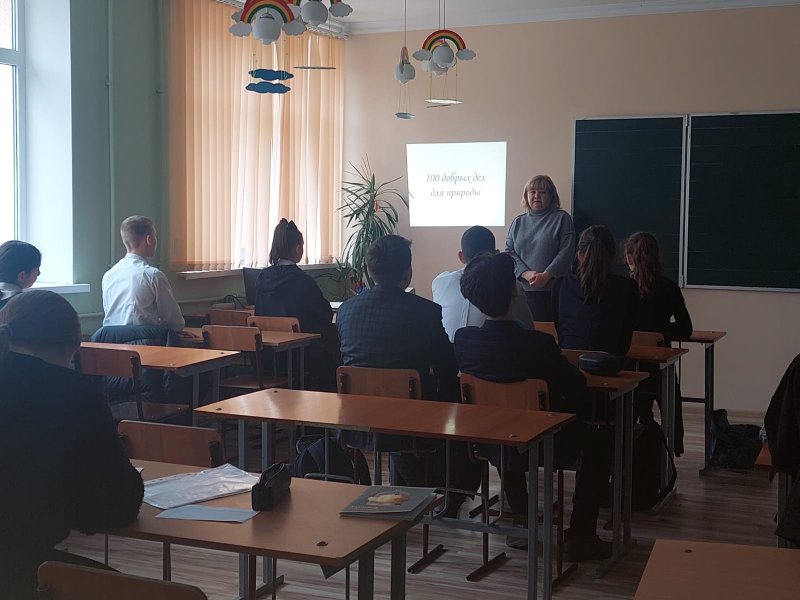 09.12. 2022 г.День Героев ОтечестваС историей не спорят,
с историей живут,
она объединяет на подвиг и на труд.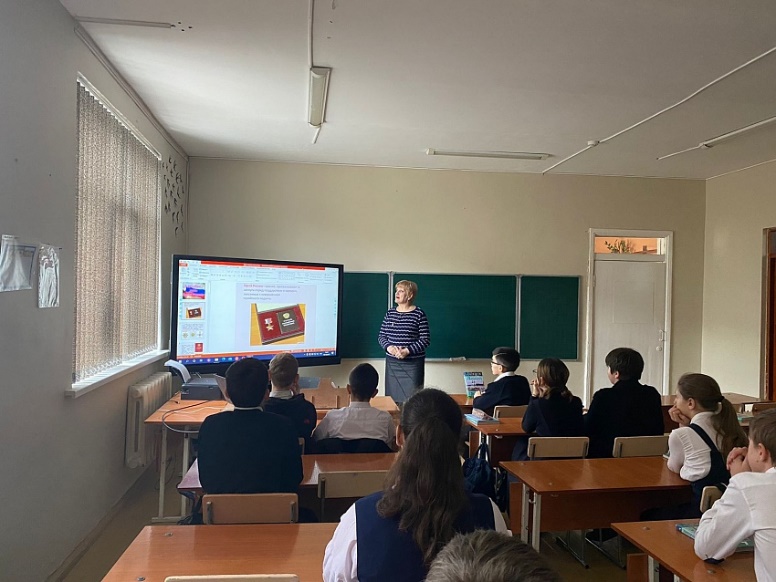  Едино государство,
когда един народ,
когда великой силой он движется вперед!В День Героя будем рядом,
будем вместе навсегда!
Вместе жить, работать, строить, сеять хлеб, растить детей.Созидать, любить и спорить, охранять покой людей.
 Предков чтить, дела их помнить,
войн, конфликтов избегать.Чтобы счастьем жизнь наполнить,
чтоб под мирным небом спать!
   С целью расширения сведений о днях воинской славы и памятных датах России, о празднике Героев Отечества, способствованию формирования активной гражданской позиции, общечеловеческих ценностей, чувства гордости за славные подвиги лучших граждан во имя Отечества, воспитания на примерах мужества, патриотизма в школе прошли мероприятия , посвященные этой знаменательной дате. 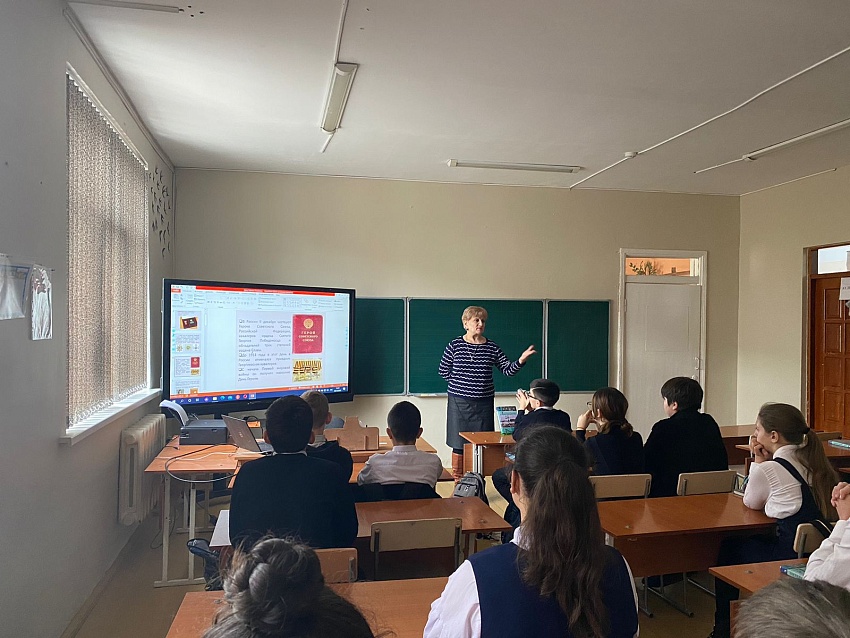 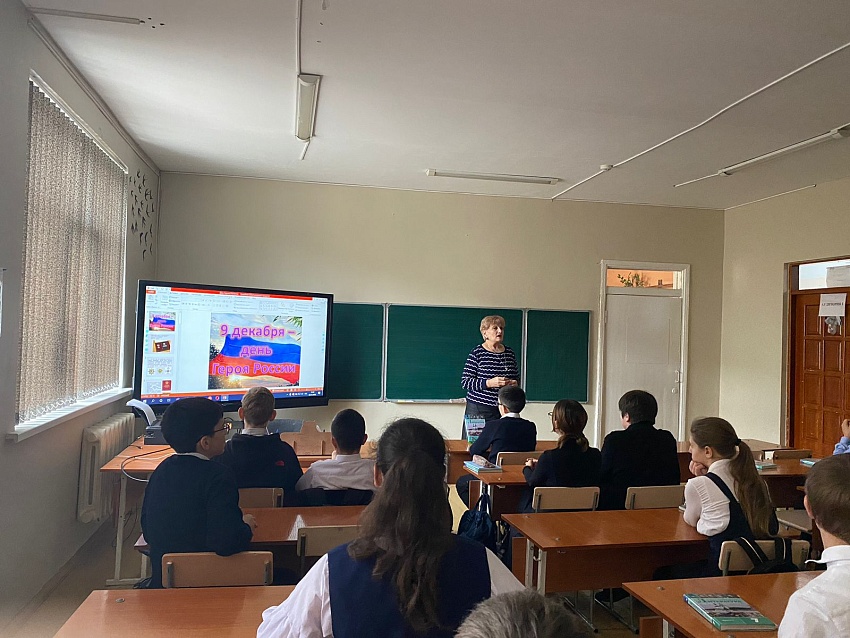 09.12. 2022 г.Международный День прав человека   С целью проверки в игровой форме знаний несовершеннолетними своих прав и обязанностей в соответствии с законодательством РФ, формирования у обучающихся основ правовой культуры и воспитания, повышения мотивации к соблюдению своих прав и обязанностей, формирования умений правильно пользоваться своими правами и выполнять обязанности в канун празднования Международного Дня прав человека в школе прошла викторина , посвященная этому дню.( Учитель Дидарова Н.С.)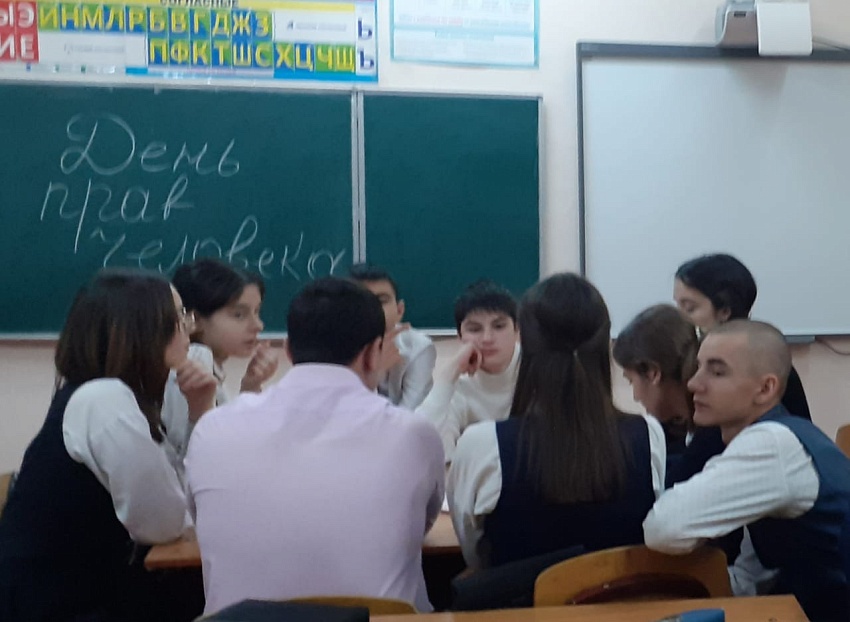 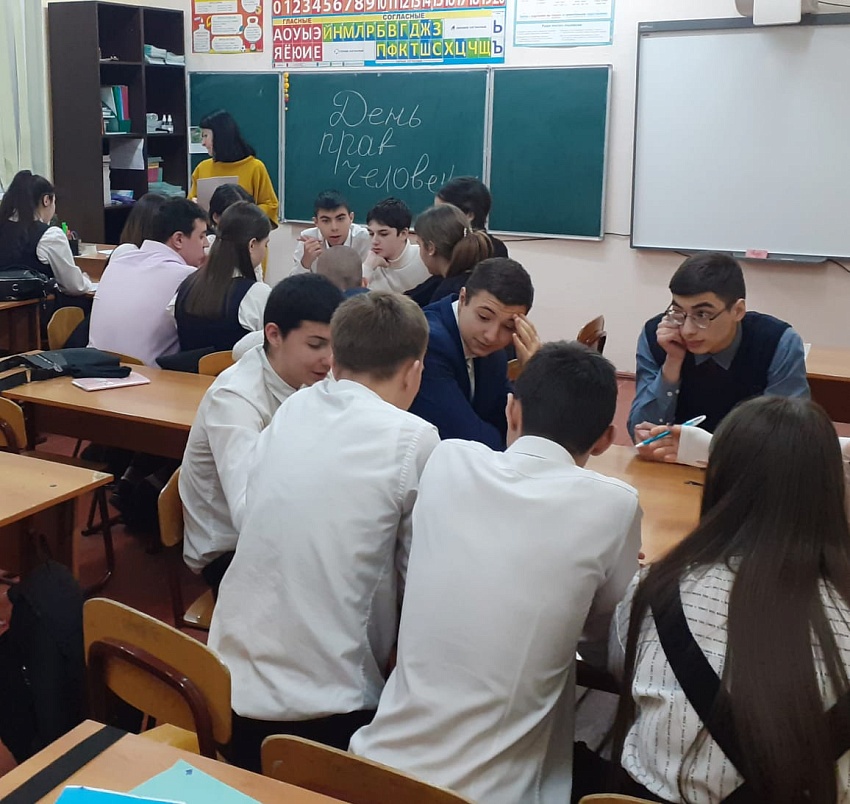 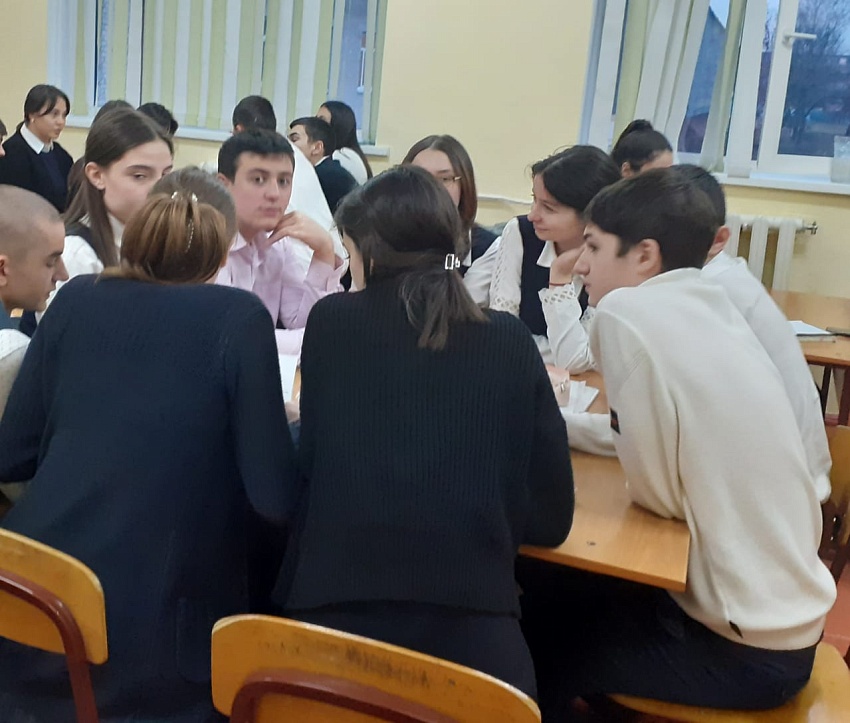 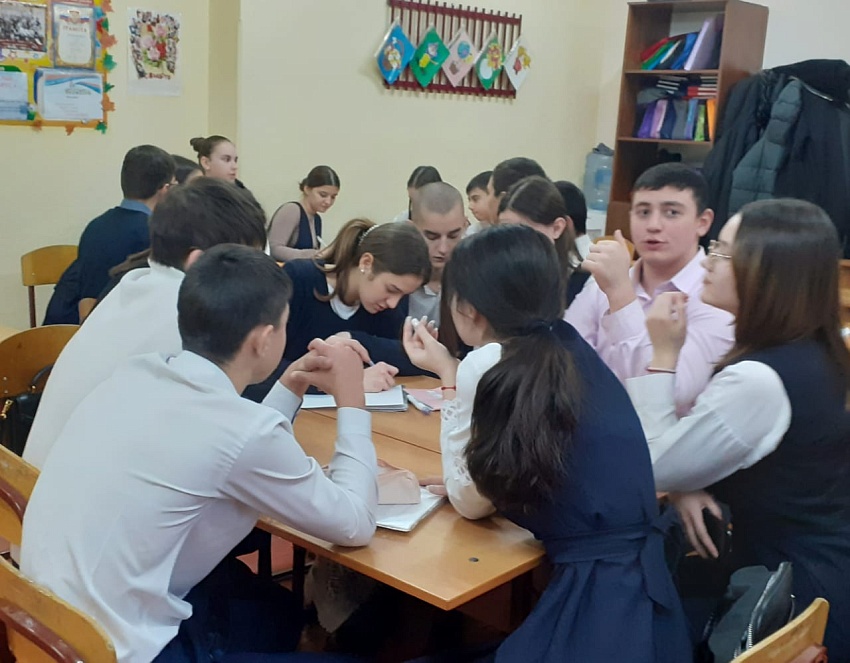      По итогам организованы выставки работ  младшего и среднего звена по экомиротворческой тематике: "Дружба -  «Судьба Земли в твоих руках!»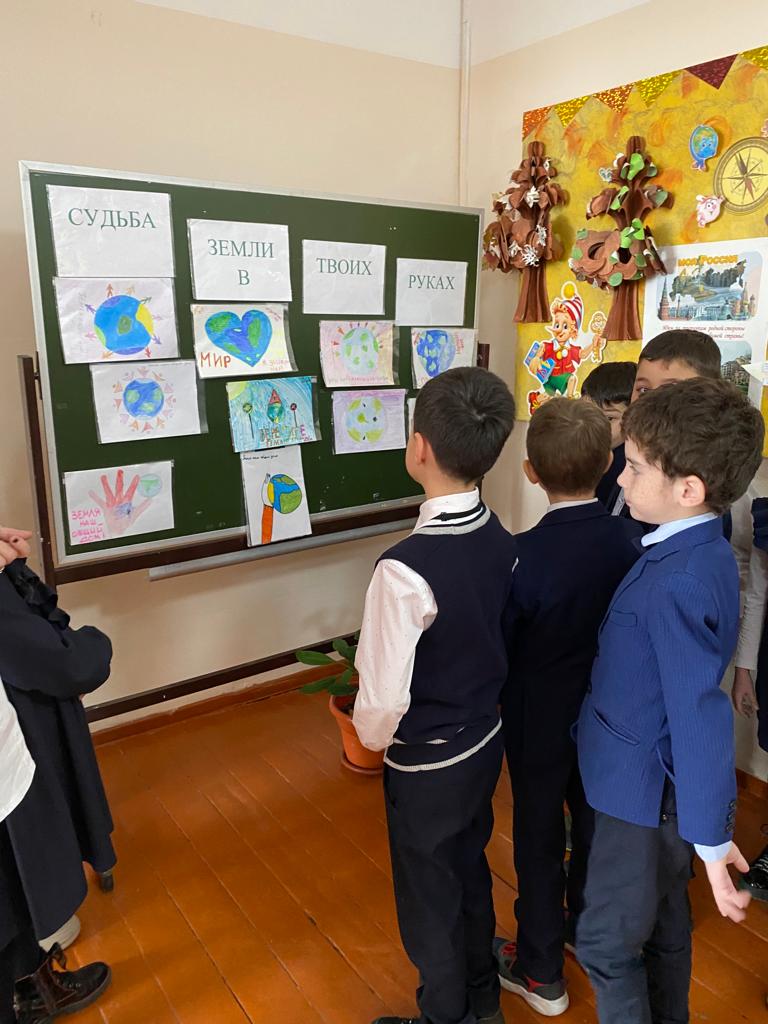 09.12.2022 года в МБОУ СОШ №15 им. Героя Советского Союза в рамках миротворческой акции «Декада добрых юных миротворцев 2022» прошел конкурс рисунков «Судьба Земли в твоих руках!». 09.12. 2022 г.Конкурс рисунков  «Я рисую свои права»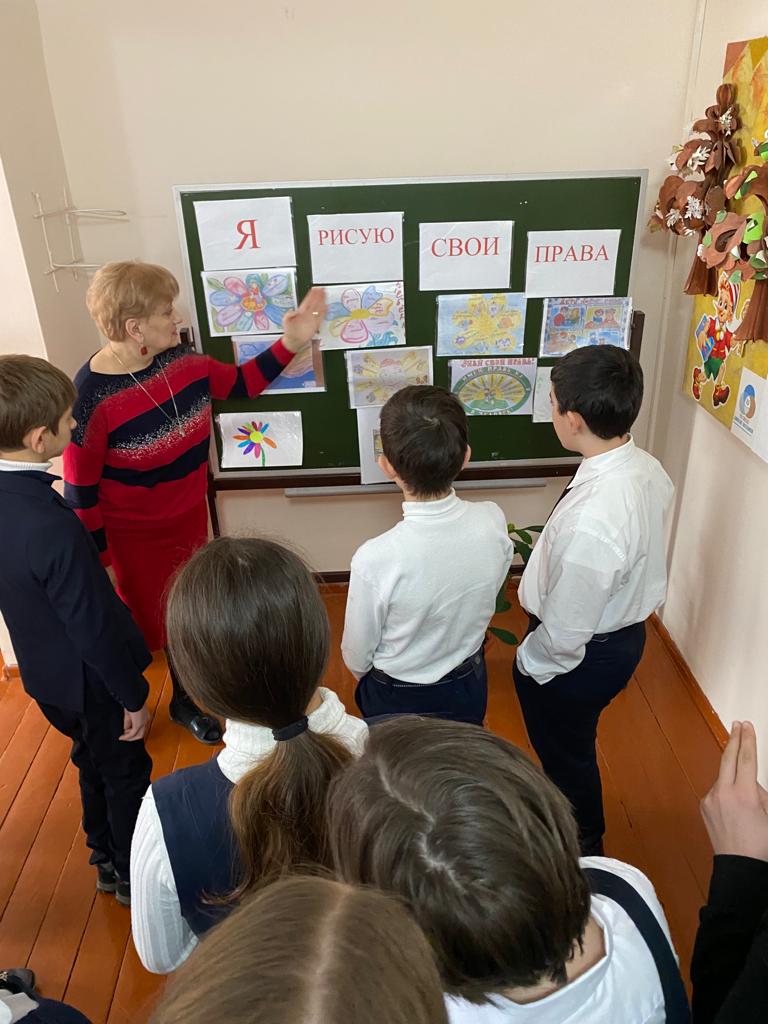 Как хорошо, что есть права!Конвенция нас строго защищает.И в ней важны нам все права,Они великой силой обладают.  С целью обобщения знаний учащихся об основных правах ребенка, показать единство прав и обязанностей детей, воспитания уважения к высказываниям одноклассников и к их правам, акцентирования внимания детей на необходимость  понимания и знания своих прав и обязанностей в школе прошел конкурс рисунков « Я рисую свои права!».
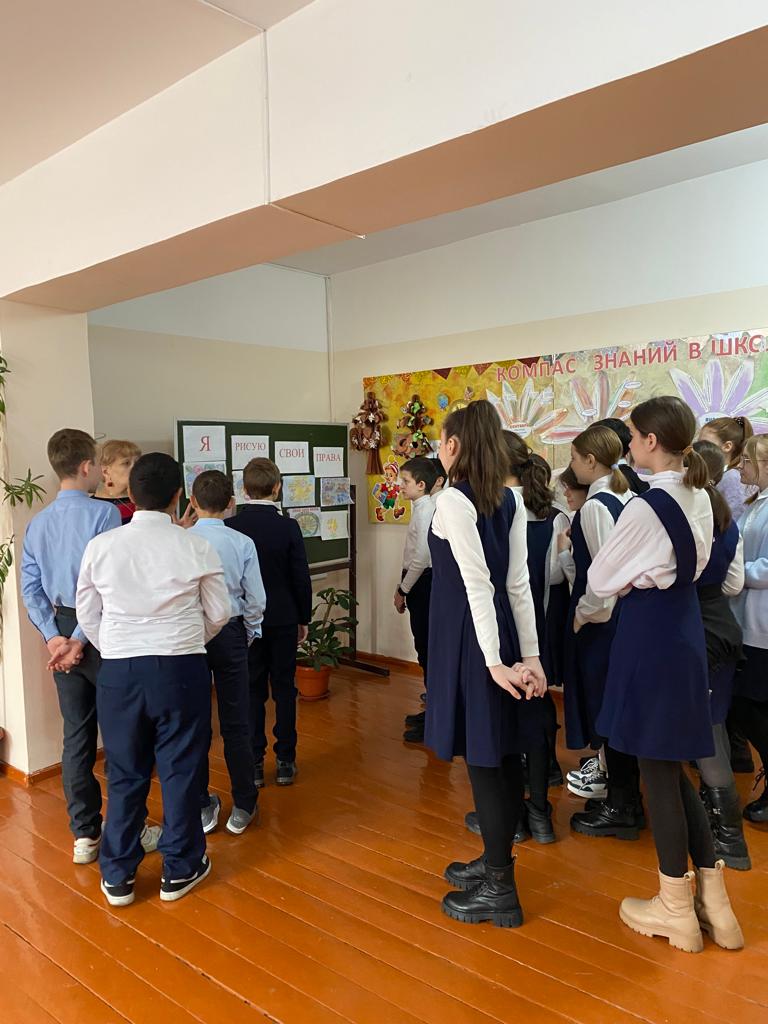 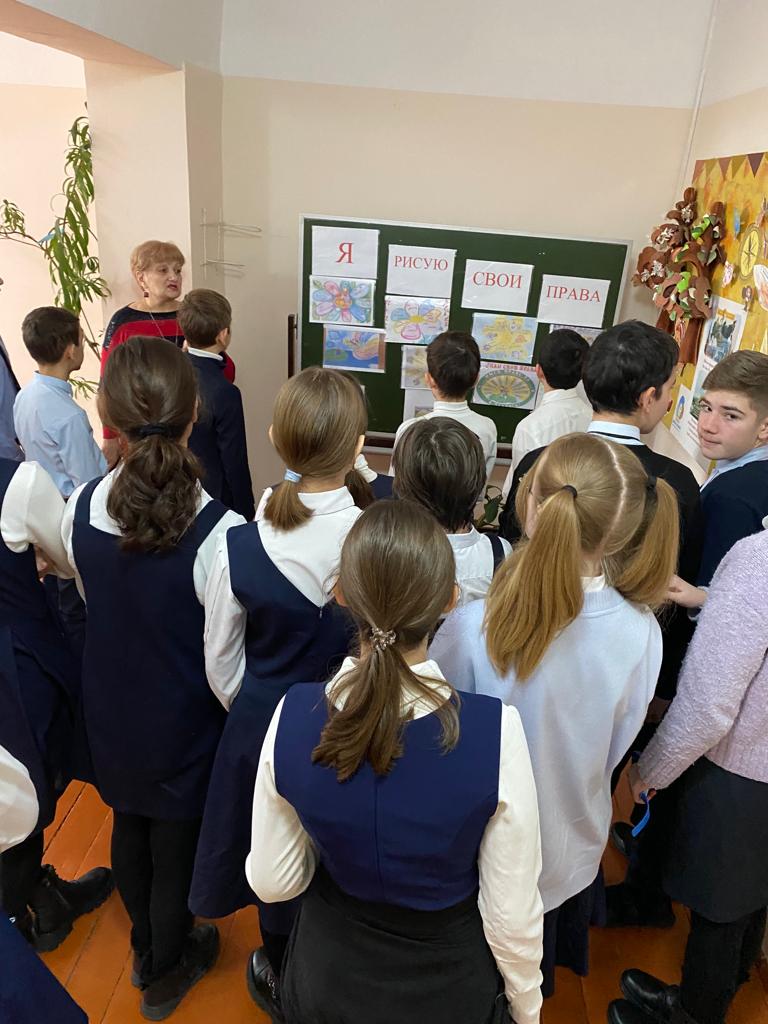   Для декады добрых дел и добровольческой акции традиционно свойственна особая атмосфера. Учащиеся школы следуют по пути отзывчивости, щедрости, миролюбия.  Декада добрых дел -2022 прошла успешно, с проведением ряда важных социально – экологических акций. Учащиеся школы  еще раз продемонстрировали, что вносят вклад в построение гражданского общества, нацелены на устойчивое развитие. 

Заместитель директора по ВР                    Калагова Т.Б.